тружениц,  двести сорок два раза в год поднимается ни свет ни заря, чтобы молока было больше. Двести сорок два раза в год  - двадцать пять лет подряд…Наш адрес:ул,  Энгельса, д. 21п. Красногвардейскоетелефон: 2 -48 – 34Составил библиограф: Кубаткина, Е.МБУК «ЦБС»Красногвардейского района РКЖить своим трудом и поступать по совести2020 – Год памяти и славы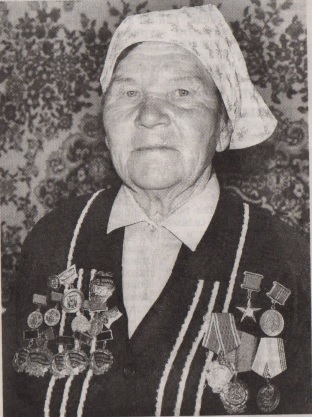 Герой Социалистического Труда Зоя Яковлевна ЛопатинаНичей опыт, никакая наука не помогут,  если холодными руками и без души возьметесь  вы за дело…                                         З. Я. Лопатина2020 год  Имя  Зои Яковлевны Лопатиной стало известно уже в начале шестидесятых годов. Рекордов не  ставила, но  всегда была в числе лучших в районе. Год от году выдвигалась вперед и, наконец, в числе первых перешагнула пятитысячный рубеж.   Пять тысяч килограммов молока от коровы за год. Это  было настолько необычно, что не все верили,  ходили, считали, меряли. Нет, все сходилось. Зоя  Яковлевна достигла хорошей удачи. Да и почет от людей обогревал душу. Однажды на собрании бывший председатель колхоза Илья Абрамович Егудин сказал про нее:- Эта скромная труженица открыла нам настоящий клад. Вот бы всем дояркам научиться брать из этого клада так, как берет Зоя Яковлевна – сколько народу пользы,  сколько прибыли колхозу было бы.     Кладом  З.Я. Лопатиной стал ее опыт,  круто замешанный на трудолюбии, впитанном с  материнским молоком и закрепленном сознанием своего крестьянского долга. С детства она поняла: чтобы тебя уважали, ты обязан жить своим трудом и поступать по совести. Если каждый это поймет – как хорошо, легко жилось бы всем. А опыта она не жалеет.  Когда ее про это спрашивают, она  недоумевает:- О каком опыте речь? Просто я работаю. Прихожу пораньше,  ухожу попозже, на рабочем месте не прохлаждаюсь,  все указания специалистов и науки исполняю. Сама себе из телочек коров выращиваю, раздаиваю. Уж они знают, что накормлю их досыта,  напою, приласкаю. А они  за это высокими удоями отвечают. Вот и весь опыт…5 сентября 1973 года опубликован Указ Президиума Верховного Совета СССР: «За большие успехи,  достигнутые во Всесоюзном социалистическом соревновании, и  проявленную трудовую доблесть в  выполнении принятых обязательств по увеличению производства и заготовок продуктов животноводства в зимний период 1972-1073 гг. присвоить звание Героя Соцтруда с вручением ордена Ленина и Золотой медали «Серп и молот» Лопатиной З.Я. – доярке ордена Ленина колхоза «Дружба народов». Среди  сотен тысяч таких же  в необъятной России, простую сельскую труженицу, милую  русскую женщину с бирюзовыми глазами нашла золотая звезда. Она не могла ее обойти по той объективной причине, что Зоя Яковлевна представляет собой поколение наших женщин,  на плечи которого в основном легла тяжесть труднейших годов восстановления разрушенной войной жизни на нашей земле. Давая жизнь последующему поколению, они  беззаветно отдали себя нелегкому труду,  чтобы наладить жизнь для детей и их потомков. Года два с половиной назад ее пригласила к себе девичья бригада доярок из села Краснодарки  колхоза имени Октябрьской  революции. Девчонки  только-только окончили десятилетку,  пришли на ферму и в самом начале им хотелось услышать напутствие знаменитой Зои Лопатиной. Она выбрала время между работой и на час поспешила к молодежи. Как же было отказать. Много ли она сказала девушкам? Нет, она не мастер говорить, а вот ее слова:- Ничей опыт,  девчонки, никакая наука  не помогут, если холодными руками и без души возьметесь вы за дело.    Руки у молодых доярок горячие, в них вошла частица трудового лопатинского огня.    У каждого человека есть главный итог его жизни. У этой простой женщины – две поднятые ею семьи,  годы труда на колхозном поле и четверть века бессменной вахты на ферме.  По самым скромным подсчетам,  через ее руки прошли по меньшей мере две с половиной тысячи тонн молока,  огромное стадо телят. В сено этого с избытком хватит и на две жизни,  а ведь сделала все одна хрупкая женщина.  Какая ж великая сила матери в ней заключена, сколько в ней долга перед поколениями,  каким она дала жизнь!    Давайте скажем «спасибо»  Зое Яковлевне, которая, как сотни тысяч других таких же беззаветных 